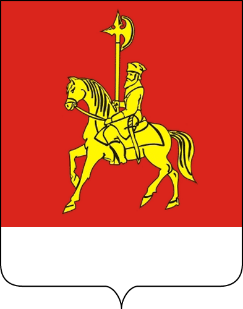 АДМИНИСТРАЦИЯ КАРАТУЗСКОГО  РАЙОНАПОСТАНОВЛЕНИЕ18.08.2023                                    с. Каратузское                                       № 755-пОб утверждении состава  комиссии по делам несовершеннолетних и защите их прав Каратузского района 	В соответствии с постановлением Правительства РФ от 06 ноября 2013 года  № 995 «Об утверждении Положения о комиссиях по делам несовершеннолетних и защите их прав», Федеральным законом от 24.06.1999 года № 120 - ФЗ «Об  основах системы профилактики безнадзорности и правонарушений несовершеннолетних», Закона  Красноярского края от 31.10.2022 № 4-608 «О системе профилактики безнадзорности и правонарушений несовершеннолетних», ПОСТАНОВЛЯЮ:  	1. Утвердить состав комиссии по делам несовершеннолетних и защите их прав Каратузского района согласно приложению.2. Признать утратившим силу постановление администрации Каратузского района  от 12.01.2023 № 23-п «Об утверждении состава комиссии по делам несовершеннолетних и защите их прав Каратузского района».3. Контроль за исполнением настоящего постановления возложить на А.А. Савина заместителя главы района по социальным  вопросам.4. Постановление вступает в силу в день, следующий за днем его официального опубликования в периодическом печатном издании «Вести муниципального образования «Каратузский район».Глава района                                                                                  К.А. Тюнин Состав  комиссии по делам несовершеннолетних и защите их прав Каратузского района 	А.А. Савин, заместитель главы района по социальным вопросам, председатель комиссии.	О.И. Крючкова, директор  КГБУ СО  «Комплексный центр социального обслуживания населения «Каратузский», заместитель председателя комиссии.	Н.С. Голубцова, ведущий специалист, обеспечивающий  деятельность комиссии по делам  несовершеннолетних  и защите их прав  Каратузского района, ответственный секретарь комиссии.	 Члены комиссии: 	С.М. Липин – заместитель начальника ОП № 2 МО МВД России «Курагинский»;	М.А. Фатюшина – заместитель председателя Каратузского районного Совета депутатов;	А.В. Дермер, и.о.  руководителя Управления образования администрации  Каратузского района;	Л.А. Баюсова, главный специалист  по опеке и попечительству  отдела социальной поддержки детства Управления образования администрации Каратузского района;	И.В. Тонких, педагог - психолог Каратузского филиала КГБПОУ      Минусинского сельскохозяйственного  колледжа;	С.В. Сокирин, инспектор филиала по Каратузскому   району ФКУ УИИ ГУФСИН России « Курагинский»;	Ю.А. Громова, старший инспектор по делам несовершеннолетних   ОП № 2 МО  МВД России  «Курагинский»;И.Л. Шункина, директор КГКУ «Центр занятости населения Каратузского района»;Н.А. Башкирцева, и.о. начальника отдела культуры, молодёжной политики и туризма администрации Каратузского района;Т.Ю. Ботина, и.о. директора МБУ Молодежный центр «Лидер»,Т.А. Пинчук, главный врач КГБУЗ «Каратузская РБ»;В.В. Иванов, начальник ОНД и ПР по Каратузскому району, подполковник внутренней службы.АДМИНИСТРАЦИЯ КАРАТУЗСКОГО РАЙОНАПОСТАНОВЛЕНИЕ18.08.2023                                с. Каратузское                                        № 753-пО внесение изменений в постановление администрации Каратузского района от 04.08.2023 № 720-п  «Об утверждении порядка «О предоставлении субсидий субъектам малого и среднего предпринимательства на реализацию инвестиционных проектов в приоритетных отраслях»» В целях реализации программных мероприятий муниципальной программы «Развитие малого и среднего предпринимательства в Каратузском районе», утвержденной постановлением администрации Каратузского района от 31.10.2013 №1127-п «Об утверждении муниципальной программы «Развитие малого и среднего предпринимательства в Каратузском районе», руководствуясь ст. 26-28 Устава Муниципального образования «Каратузский район», ПОСТАНОВЛЯЮ:1. В приложении 1 к постановлению администрации Каратузского района от 04.08.2023 № 720-п «Об утверждении порядка «О предоставлении субсидий субъектам малого и среднего предпринимательства на реализацию инвестиционных проектов в приоритетных отраслях» пункт 2.1.9. изменить и изложить в следующей редакции:2.1.9. субъект малого и среднего предпринимательства обязуется сохранить численность работников в течение 12 месяцев после получения поддержки в размере не менее 100 процентов среднесписочной численности работников получателя поддержки на 1 января года получения поддержки. При этом в течение 12 месяцев после получения поддержки на конец одного или нескольких отчетных месяцев численность среднесписочная работников не должна составлять менее 80 процентов численности работников субъекта малого и среднего предпринимательства на 1 января года получения поддержки.Субъект малого и среднего предпринимательства обязуется не прекращать деятельность в течение двух лет после получения поддержки.2. Контроль за исполнением настоящего постановления возложить на заместителя главы района по финансам, экономике – руководителя финансового управления администрации Каратузского района Е.С. Мигла.3. Постановление вступает в день, следующий за днем его официального опубликования в периодическом печатном издании «Вести муниципального образования «Каратузский район»».Глава района 								 К.А. ТюнинАДМИНИСТРАЦИЯ КАРАТУЗСКОГО РАЙОНАПОСТАНОВЛЕНИЕ16.08.2023                   	               с. Каратузское                              	        № 747-п              О внесении изменений в  постановление администрации Каратузского района «Об утверждении Порядка организации питания учащихся муниципальных общеобразовательных организаций (учреждений) Каратузского района» от 07.11.2022  №  879-пРуководствуясь Указом Губернатора Красноярского края от 18.07.2023 № 198-уг «О внесении изменений в Указ Губернатора Красноярского края от 25.10.2022 № 317-уг «О социально – экономических мерах поддержки лиц, принимающих участие в специальной военной операции, и членов их семей»,  в соответствии с Законом РФ от 29.12.2012 № 273-ФЗ "Об образовании в Российской Федерации",  Законом Красноярского края от 02.11.2000 № 12-961 «О защите прав ребенка»,  ПОСТАНОВЛЯЮ: 1. Внести в  Порядок  организации питания (далее – Порядок) учащихся муниципальных общеобразовательных  организаций (учреждений) Каратузского района  следующие изменения:         1.1.  Раздел 3 Порядок установления бесплатного питания в  пункте 3.1. абзац 7 изложить в следующей редакции: « - обучающихся из семей, лиц принимающих (принимавших) участие в специальной военной операции (СВО).».         1.2. Пункт 3.1.6. изложить в следующей редакции: «3.1.6. Для обучающихся детей в общеобразовательной организации, включая усыновленных, опекаемых, приемных, а также пасынков и падчериц, совместно проживающих с лицом, принимающим (принимавшим) участие в специальной военной операции:».       1.3. Пункт 3.2.2. изложить в следующей редакции: «3.2.2. Горячим обедом без взимания платы обеспечиваются   обучающиеся 5-11 классов в муниципальных образовательных организациях  во вторую смену, из семей, лиц принимающих (принимавших) участие в специальной военной операции.».      1.4. Приложение № 6 к Порядку организации питания учащихся муниципальных общеобразовательных организаций Каратузского района изложить в редакции, согласно приложению  к настоящему постановлению.     2. Контроль за исполнением настоящего постановления возложить на заместителя главы района по социальным вопросам -  А.А.Савина.    3. Постановление вступает в силу в день, следующий за днем его опубликования в  периодическом печатном издании Вести муниципального образования «Каратузский район».Глава района				                                                    К.А. ТюнинПриложение  к постановлению администрации  Каратузского района от  16.08.2023  № 747-п Приложение 6к порядку организации питания учащихся муниципальных общеобразовательных организаций Каратузского районаСПИСОКдетей, обучающихся в ______________________________________________,                                    (наименование муниципальной общеобразовательной организации (учреждения))из семей, лиц принимающих (принимавших) участие в специальной военной операции (СВО):____________________	_______________	______________Руководитель                                               Подпись                                         Расшифровкаобщеобразовательной организации                                                                   подписи(учреждения)АДМИНИСТРАЦИЯ КАРАТУЗСКОГО РАЙОНАПОСТАНОВЛЕНИЕ16.08.2023                                   с. Каратузское 	                                      № 749-пО проведении районного августовского педагогического советаНа основании годового плана работы Управления образования   администрации Каратузского района, с целью подведения итогов деятельности муниципальной системы образования за 2022-2023 учебный год, обсуждения и согласования задач, приоритетных направлений развития системы образования Каратузского района на 2023-2024 учебный год, руководствуясь ст. 26-28 Устава муниципального образования «Каратузский район», ПОСТАНОВЛЯЮ:И.о.руководителя Управления образования администрации Каратузского района А.В.Дермер провести районный августовский педагогический совет 29 августа 2023 года с соблюдением превентивных мер, санитарно-противоэпидемических мероприятий в условиях распространения новой коронавирусной инфекции.Утвердить организационный комитет по подготовке и проведению мероприятия (приложение 1).Утвердить положение о районном августовском педагогическом совете (приложение 2).Заместителю главы района по финансам, экономике – руководителю финансового управления администрации Каратузского района Е.С. Мигла обеспечить финансирование районного августовского педагогического совета согласно пункта 2.1 подпрограммы 5 «Кадровый потенциал в системе образования Каратузского района» муниципальной программы «Развитие системы образования Каратузского района».Контроль за исполнением настоящего постановления возложить на                  А.А. Савина, заместителя главы района по социальным вопросам.6.Постановление вступает в силу в день, следующий за днем его официального опубликования в периодическом печатном издании «Вести муниципального образования «Каратузский район»  Глава района                                                                                     К.А. ТюнинОргкомитетпо проведению районного августовского педагогического советаА.А. Савин, заместитель главы района по социальным вопросам, председатель оргкомитета;А.В. Дермер, и.о. руководителя Управления образования, заместитель председателя оргкомитета.Члены оргкомитета:М.Н. Радзюк, руководитель  МСБУ «РЦБ»;Н.А. Башкирцева, и.о. начальника отдела культуры, молодежной политики и туризма администрации Каратузского района;А.Н. Синицина, главный специалист Управления образования;О.М. Тюнина, главный специалист Управления образования;О.А. Дудорова, ведущий специалист Управления образования;Т.А. Тимшина, ведущий специалист Управления образования;А.В. Пооль, и.о. директора  МБОУ ДО «Центр «Радуга» (по согласованию).Положение о  районном августовском педагогическом советеОбщие положения.Предназначение районного августовского педагогического совета.Районный августовский педагогический совет проводится для формирования общественного мнения о позитивном социальном имидже  образования Каратузского  района,  заинтересованного отношения общества к решению проблем общего образования и публичного признания вклада каждого образовательного учреждения в развитие системы общего и дополнительного образования Каратузского района.Цели проведения:Обсуждение и согласование основных позиций развития муниципальной системы образования. Определение путей дальнейшей реализации приоритетных направлений  развития муниципальной системы образования. Районный августовский педагогический совет проводится 29 августа 2023 года.  В районном августовском педагогическом совете могут принимать участие все педагогические работники  образовательных учреждений района, почётные гости, представители общественности и власти.Содержание и порядок проведения конференции.Для подготовки и проведения создаётся оргкомитет. Районный августовский педагогический совет  проходит в 3 этапа:этап – работа районных площадок и методических объединений; этап – пленарная часть (приветствие приглашённых, доклады);этап – подведение итогов за 2022-2023 учебный год.III. Финансирование.Финансирование районного августовского педагогического совета осуществляется согласно пункта 2.1 подпрограммы 5 «Кадровый потенциал в системе образования Каратузского района» муниципальной программы «Развитие системы образования Каратузского района».АДМИНИСТРАЦИЯ КАРАТУЗСКОГО РАЙОНАПОСТАНОВЛЕНИЕО внесении изменений в постановление администрации Каратузского района от 21.12.2022 № 1068-п «О создании комиссии по выявлению неучтенных объектов налогообложения на территории Каратузского района»В соответствии с п.40 ч.1, чч.3-4 ст.14 Федерального закона  от 06.10.2003 № 131-ФЗ «Об общих принципах организации местного самоуправления в Российской Федерации», в целях выявления неучтенных объектов налогообложения и увеличения доли налоговых доходов местных бюджетов, руководствуясь ст.26-27 Устава муниципального образования «Каратузский район», ПОСТАНОВЛЯЮ:1. Приложение № 2 к постановлению администрации Каратузского района от 21.12.2022 № 1068-п «О создании комиссии по выявлению неучтенных объектов налогообложения на территории Каратузского района»изменить и изложить в редакции согласно приложению к настоящему постановлению.2. Контроль за исполнением настоящего постановления возложить на заместителя главы района по финансам, экономике – руководителя финансового управления администрации Каратузского района (Е.С. Мигла). 3. Постановление вступает в силу в день, следующий за днем его официального опубликования в периодическом печатном издании Вести муниципального образования «Каратузский район», и подлежит размещению на официальном сайте муниципального образования «Каратузский район» (http://karatuzraion.ru).Глава района                                                                                        К.А. ТюнинПриложение к постановлению администрации Каратузского районаот  16.08.2023 № 750-пСОСТАВкомиссии по выявлению неучтенных объектов налогообложения на территории муниципального образования «Каратузский район»АУКЦИОННАЯ ДОКУМЕНТАЦИЯ № 1Администрация Каратузского района на основании постановлений № 738-п от  11.08.2023г «О проведении аукциона на право заключения аренды земельного участка, находящегося в государственной собственности», объявляет о проведении  открытого аукциона на право  заключения договоров аренды земельных участков, находящихся в государственной собственности. Аукцион назначается на 09 часов 00 минут (местного времени) 22.09.2023 года в помещении по адресу: 662850, Россия, Красноярский край, Каратузский район, с. Каратузское, ул. Советская, 21, кабинет № 310. Контактный телефон: 8(39137)22-3-35.Организатор аукциона – Администрация Каратузского района  Участниками аукциона на право заключения договора аренды земельных участков, находящихся в государственной собственности, могут являться граждане и юридические лица.Аукцион является открытым по составу участников.Аукцион не проводится в электронной форме (ПУНКТ 2 СТ.39.13 Земельного кодекса).Лот № 1Предметом аукциона является право на заключение договора аренды земельного участка с кадастровым номером 24:19:0102010:324, площадью 1809 кв.м., в границах, указанных в кадастровом паспорте, из категории земель: земли населенных пунктов, Адрес (местоположение): РФ, Красноярский край, Каратузский район, с. Каратузское, ул. Крестьянская, 14, разрешенным использованием: Для ведения личного подсобного хозяйстваСведения о земельном участке:Земельный участок расположен в границах Каратузского сельского поселения  Каратузского района Красноярского края.Территориальная зона: зона индивидуальной жилой застройки –ЖТехнические условия подключения объекта к сетям инженерно-технического обеспечения: 	Согласно сведений ПАО «Красноярскэнергосбыт», техническая возможность присоединения к электрическим сетям Россети Сибири определяется на стадии подготовки Технических условий, являющихся неотъемлемой частью Договора об осуществлении технологического присоединения на момент подачи заявки на технологическое присоединение.	Сроки технологического присоединения, срок действия технических условий и стоимость технологического присоединения к электрическим сетям определяются в соответствии с действующим законодательством на момент подготовки оферты договора об осуществлении технологического присоединения.Иные условия: Параметры разрешенного строительства, реконструкции: - этажность жилых домов – не выше 3-х  надземных этажей;- площадь приусадебных земельных участков – от 500 до 2000 кв. м, включая площадь застройки;         - коэффициент застройки  не более  - 0,3;        - коэффициент свободных территорий не менее  - 0,7;        - ширина вновь отводимых участков должно быть не менее 25 м;	 - расстояние от жилых домов и хозяйственных построек на приусадебном земельном участке до жилых домов и хозяйственных построек на соседних земельных участках - в соответствии с противопожарными требованиями от 6 м до 15 м  в зависимости от степени огнестойкости зданий;- расстояние для подъезда пожарной техники  к жилым домам и хозяйственным постройкам - от 5м до 8 м;- расстояние от хозяйственных построек для скота и птицы до окон жилых помещений дома: от одиночных или двойных построек - не менее 15 м, от построек, имеющих до 8 блоков - не менее 25 м, от построек, имеющих от 9 до 30 блоков - не менее 50 м, свыше 30 блоков - не менее 100 м.       Размещаемые в пределах селитебной территории группы сараев должны содержать не более 30 блоков каждая; -  расстояние от окон жилых помещений дома до дворовых туалетов – от 8  до  12 м;- расстояние до границ соседнего участка: от основного строения - не менее 6 метров, от хозяйственных и прочих строений, открытой стоянки автомобиля и отдельно стоящего гаража – не менее 1 м.	2.1.3 Обременения земельного участка: отсутствуют.2.1.4 Ограничения использования земель: отсутствуют.Начальная цена предмета аукциона не менее 1,5 % кадастровой стоимости земельного участка: - 3533 руб. 52 копейки, (Три тысячи пятьсот тридцать три рубля 52 копейки)Ежегодный размер арендной платы за земельный участок -106 рублей 00 копеек. Размер задатка 100 % начальной цены предмета аукциона: 3533 руб. 52 копейки, (Три тысячи пятьсот тридцать три рубля 52 копейки)Срок аренды земельного участка– 20 (двадцать) лет. 1.Порядок внесения задатка: Задаток вносится до даты подачи заявки путем безналичного перечисления на расчетный счет организатора аукциона. Реквизиты счета для перечисления задатка – ИНН 2419002063 КПП 241901001Банк получателя Отделении Красноярск Банка России//УФК по Красноярскому краю  г. Красноярск.Получатель: УФК по Красноярскому краю (Отдел земельных и имущественных отношений администрации Каратузского района (л/с 05193019170)Единый казначейский счет; 40102810245370000011Казначейский счет: 03232643046220001900БИК 010407105КБК 90411105013050000120  ОКТМО  04622000назначение платежа – «Оплата задатка за участие в аукционе на право заключения договора аренды земельного участка Лот №___».Документом, подтверждающим поступление задатка на счет организатора аукциона является выписка со счета организатора аукциона.Исполнение обязанности по внесению задатка третьими лицами не допускается.2.Порядок приема заявки на участие в аукционе, адрес места ее приема, дата и время начала и окончания приема заявок на участие в аукционе:Для участия в аукционе заявителями представляются следующие документы:- заявка на участие в аукционе по установленной форме с указанием банковских реквизитов счета для возврата задатка;  - копию документов, удостоверяющих личность заявителя (для граждан- паспорт); - документы, подтверждающие внесение задатка;- надлежащим образом оформленная доверенность на лицо, имеющее право действовать от имени заявителя, если заявка подается представителем заявителя.Все вышеуказанные документы должны быть составлены на русском языке (либо содержать надлежащим образом заверенный перевод на русский язык).Предоставление документов, подтверждающих внесение задатка, признается заключением соглашения о задатке.Форму заявки на участие в аукционе, а также проект договора аренды земельного участка можно получить на официальных сайтах: Российской Федерации в информационно-телекоммуникационной сети Интернет www.torgi.gov.ru, в администрации Каратузского района по адресу: Россия, Красноярский край, Каратузский район, с.Каратузское, ул. Советская,21, каб. № 310. Способы подачи: лично путем подачи заявления, письмом и на эл. адрес: zem.karatuz@yandex.ru заверенной электронной цифровой подписью.По одному лоту заявитель вправе подать только одну заявку на участие в аукционе.Заявки на участие в аукционе принимаются по адресу: Россия, Красноярский край, Каратузский район, с.Каратузское, ул. Советская, 21, каб. № 310.  с 08 часов 00 минут 21.08.2023 года до 16 часов 00 минут  14 сентября 2023 года включительно,  понедельник — пятница с 8.30 до 17.00, обед с 12.00 до 13.15.  Заявка на участие в аукционе, поступившая по истечении срока приема заявок, возвращается заявителю в день ее поступления.Заявитель имеет право отозвать принятую организатором аукциона заявку на участие в аукционе до дня окончания срока приема заявок, уведомив об этом в письменной форме организатора аукциона. 3.Порядок определения участников аукциона:Рассмотрение заявок на участие в аукционе и определение участников аукциона состоится по месту проведения аукциона: Россия, Красноярский край, Каратузский район, с.Каратузское, ул. Советская,21, каб. № 310.в 14 часов 00 минут 15.09.2023 года. Заявитель, признанный участником аукциона, становится участником аукциона с даты подписания организатором аукциона протокола рассмотрения заявок. Протокол рассмотрения заявок на участие в аукционе подписывается организатором аукциона не позднее чем в течение одного дня со дня их рассмотрения.Заявитель не допускается к участию в аукционе в следующих случаях:1) непредставление необходимых для участия в аукционе документов или представление недостоверных сведений;2) непоступление задатка на дату рассмотрения заявок на участие в аукционе;3) подача заявки на участие в аукционе лицом, которое в соответствии с настоящим Кодексом и другими федеральными законами не имеет права быть участником конкретного аукциона, приобрести земельный участок в аренду;4. Наличие сведений о заявителе в предусмотренном статьей 39.12. ЗК РФ реестре недобросовестных участников аукциона.Регистрация участников аукциона проводится в день и в месте проведения аукциона; Россия, Красноярский край, Каратузский район, с.Каратузское, ул. Советская,21, каб. № 310.4.Порядок проведения аукциона:а) аукцион является открытым по составу участников;б) участникам аукциона выдаются пронумерованные карточки участника аукциона (далее — карточки);в) аукционист оглашает начальную цену предмета аукциона и порядок проведения аукциона:— участникам аукциона предлагается путем поднятия карточек заявить о согласии приобрести предмет аукциона за указанную цену;— после поднятия карточек несколькими участниками аукциона аукционист заявляет следующее предложение по цене предмета аукциона, превышающей начальную цену (далее — цена). Каждая цена превышает предыдущую на «шаг аукциона»;— повышение цены заявляется аукционистом до тех пор, пока не останется поднятой одна карточка;в) победителем аукциона признается участник, единственная карточка которого осталась поднятой после троекратного объявления аукционистом цены; по завершении аукциона аукционист объявляет о продаже земельного участка, называет размер цены земельного участка победителя аукциона;г) размер цены земельного участка  заносится в протокол о результатах аукциона, составляемый в двух экземплярах.Победителем аукциона признается участник, предложивший наиболее высокий размер предмета аукциона.Протокол о результатах аукциона составляется в двух экземплярах, один из которых передается победителю аукциона, а второй остается у Продавца.Протокол о результатах аукциона является основанием для заключения с победителем аукциона  договора аренды земельного участка.Задатки лицам, участвовавшим в аукционе, но не победившим в нем возвращаются в течение 3 рабочих дней со дня подписания протокола о результатах аукциона.В течение 10 дней со дня составления протокола о результатах аукциона Продавец направляет победителю аукциона 2 экземпляра подписанного проекта договора аренды земельного участка. При этом размер  цены лота определяется в размере, предложенном победителем аукциона.В данном случае, не допускается заключение  договора аренды  земельного участка ранее, чем через 10 дней со дня размещения информации о результатах аукциона на официальном сайте Российской Федерации в сети Интернет для размещения информации о проведении торгов, определенном Правительством Российской Федерации www. torgi. gov.ru.Задаток, внесенный лицом, признанным победителем аукциона, засчитываются в счет    арендной платы по договору аренды земельного участка. Задаток лица, не заключившего в установленный срок договор аренды земельного участка, вследствие уклонения от заключения указанного договора, не возвращается.Признание аукциона несостоявшимся:1. В случае если на основании результатов рассмотрения заявок на участие в аукционе принято решение об отказе в допуске к участию в аукционе всех заявителей или о допуске к участию в аукционе и признании участником аукциона только одного заявителя, аукцион признается несостоявшимся.В случае если аукцион признан несостоявшимся и только один заявитель признан участником аукциона, Продавец в течение 10 дней со дня подписания протокола рассмотрения заявок на участие в аукционе направляет заявителю 3 экземпляра подписанного проекта договора. При этом размер  цены продажи земельного участка, размер годовой арендной платы определяются в размере, равном начальной цене предмета аукциона.В данном случае задаток, внесенный для участия в аукционе, засчитываются в счет  цены продажи земельного участка, в счет арендной платы за земельный участок. При уклонении от заключения договора внесенный задаток на участие в аукционе не возвращается.2. В случае если по окончании срока подачи заявок на участие в аукционе подана только одна заявка на участие в аукционе или не подано ни одной заявки на участие в аукционе, аукцион признается несостоявшимся.Если единственная заявка на участие в аукционе и заявитель, подавший указанную заявку, соответствуют всем требованиям и условиям, указанным в настоящем извещении, Продавец в течение 10 дней со дня рассмотрения указанной заявки направляет заявителю 3 экземпляра подписанного проекта договора. При этом размер цены продажи земельного участка, размер годовой арендной платы определяются в размере, равном начальной цене предмета аукциона.В данном случае задаток, внесенный для участия в аукционе, засчитываются в счет  цены продажи земельного участка, в счет арендной платы за земельный участок. При уклонении от заключения договора внесенный задаток на участие в аукционе не возвращается.3. В случае, если в аукционе участвовал только один участник или при проведении аукциона не присутствовал ни один из участников аукциона, либо в случае, если после троекратного объявления предложения о начальной цене предмета аукциона не поступило ни одного предложения о цене предмета аукциона, которое предусматривало бы более высокую цену предмета аукциона, аукцион признается несостоявшимся.В течение 10 дней со дня составления протокола о результатах аукциона Продавец направляет единственному принявшему участие в аукционе участнику 3 экземпляра подписанного проекта договора. При этом размер  цены продажи земельного участка, размер годовой арендной платы определяются в размере, равном начальной цене предмета аукциона.В данном случае, не допускается заключение договоров ранее, чем через десять дней со дня размещения информации о результатах аукциона на официальном сайте Российской Федерации в сети Интернет для размещения информации о проведении торгов, определенном Правительством Российской Федерации www.torgi.gov.ru.В данном случае задаток, внесенный для участия в аукционе, засчитываются в счет цены продажи земельного участка, в счет арендной платы за земельный участок. При уклонении от заключения договора задаток на участие в аукционе не возвращается.Приложение к постановлению администрации Каратузского района от 18.08.2023 № 755-п     	 N 
п/пФ.И.О. 
ученикаКлассДомашний адресПримечаниеПриложение 1 к постановлениюадминистрации Каратузского районаот 16.08.2023 № 749-пПриложение 2 к постановлениюадминистрации Каратузского районаот 16.08.2023 № 749-п16.08.2023с. Каратузское          №   750-п Председатель Председатель Тюнин Константин АлексеевичГлава районаЗаместитель председателяЗаместитель председателяМигла Елена СергеевнаЗаместитель главы района по финансам, экономике - руководитель финансового управления администрации Каратузского районаСекретарьСекретарьАнкипова Елена АлександровнаВедущий специалист – архитектор отдела ЖКХ, транспорта, строительства и связи администрации Каратузского районаЧлены рабочей группыЧлены рабочей группыНазарова Оксана АнатольевнаНачальник отдела земельных и имущественных отношений администрации Каратузского районаЩербаков Дмитрий ВикторовичНачальник отдела ЖКХ, транспорта, строительства и связи администрации Каратузского районаФунк Юлия АндреевнаИ.о. начальника отдела экономики, производства и развития предпринимательства администрации Каратузского районаПотепкин Руслан АлександровичВедущий специалист отдела земельных и имущественных отношений администрации Каратузского районаМорозова Алевтина ВалерьевнаГлавный специалист отдела земельных и имущественных отношений администрации Каратузского районаВяткина Татьяна Викторовна Ведущий специалист-архитектор отдела ЖКХ, транспорта, строительства и связи администрации Каратузского районаТаратутина Варвара ТеймуразовнаВедущий специалист бюджетного отдела финансового управления администрации Каратузского районаДэка Эдуард ВладимировичГлавный специалист отдела по взаимодействию с территориями, организационной работы и кадрам администрации Каратузского района